Name: 				 Period: 		Flower Dissection Data Sheet- Draw the parts as you dissect your flower.Part A. Sepals and Petals1. What functions might petals have? 	Sepals	PetalsPart B. Stamen and Pollen2. How many stamens are present    in your flower?  ___________3. Therefore is your flower a monocot      or dicot?  ___________.     How can you tell? 								Stamen  			Pollen	4. How might pollen be carried from the anther to the female part of the flower?			Part C. Pistil and Ovary5. How do you think the stigma is     adapted to trap the pollen grains and to     provide a place for them to grow?6. Approximately how many ovules do     you see?  _________________  
   (Note: Use dissecting scope to see
   them clearly.)					   	   Pistil		   Ovary & Ovule7. How close to the egg can the pollen grain get?	8. How do the sperm reach the egg?9. The ovary develops into the __________________________.10. The ovule develops into the __________________________.LABEL THE PARTS OF THE FLOWER: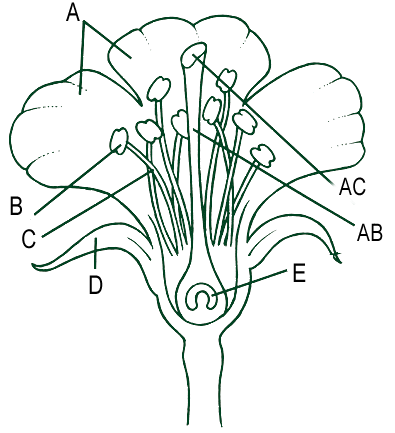 ______________________________________________________________________________________________________________ AB. _____________________ AC. _____________________